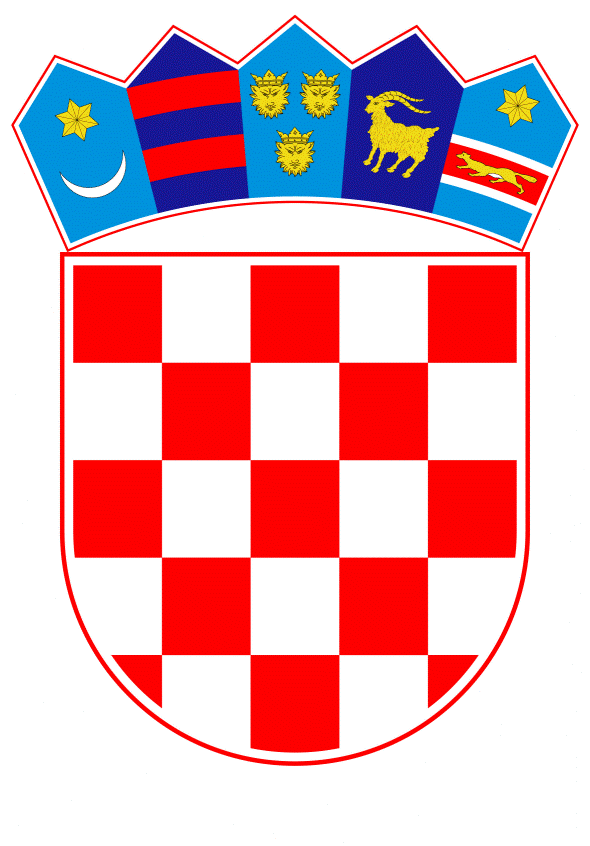 VLADA REPUBLIKE HRVATSKEZagreb, 2. svibnja 2019.______________________________________________________________________________________________________________________________________________________________________________________________________________________________Banski dvori | Trg Sv. Marka 2  | 10000 Zagreb | tel. 01 4569 209 | vlada.gov.hrNa temelju članka 31. stavka 2. Zakona o Vladi Republike Hrvatske („Narodne novine“, br. 150/11,119/14, 93/16 i 116/18) i članka 9. stavka 1. Zakona o poticanju razvoja malog gospodarstva („Narodne novine“, br. 29/02, 63/07, 53/12, 56/13 i 121/16), Vlada Republike Hrvatske je na sjednici održanoj __________ 2019. godine donijela    O D L U K UO USVAJANJU JAMSTVENOG PROGRAMA „PLUS“I.Usvaja se Jamstveni program „PLUS“.Jamstveni program iz stavka 1. ove točke sastavni je dio ove Odluke.II.Ova Odluka stupa na snagu danom donošenja, a objavit će se u „Narodnim novinama“.Klasa:		Urbroj:		Zagreb,PREDSJEDNIKmr. sc. Andrej PlenkovićOBRAZLOŽENJEOvim Jamstvenim programom „PLUS“ (u daljnjem tekstu: Program) Hrvatska agencija za malo gospodarstvo, inovacije i investicije (u daljnjem tekstu: Agencija) izdavala bi jamstva za pokriće dijela glavnice kredita ili leasinga subjektima malog gospodarstva (mikro, mali i srednji) koji takav status ostvaruju prema kriterijima iz odredbi Zakona o poticanju razvoja malog gospodarstva (Narodne novine, br. 29/02, 63/07, 53/12, 56/13, 121/16, u daljnjem tekstu: ZPRMG) te koji uspješno posluju. Riječ je o instrumentu osiguranja koji bi se u cijelosti financirao iz nacionalnih sredstava te koji je kao takav već dugi niz godina prepoznat kod financijskih institucija u Republici Hrvatskoj. Predviđeno je odobravanje pojedinačnih jamstava do najvišeg iznosa 2.000.000,00 eura u kunskoj protuvrijednosti za Mjeru A (Investicije), do 1.000.000,00 eura za Mjeru B (Obrtna sredstva) i do 50.000,00 eura, odnosno, do 2.000.000,00 eura u kunskoj protuvrijednosti (ovisno o statusu subjekta malog gospodarstva) za Mjeru C (Kupnja poslovnih udjela). Mjere definirane ovim Programom namijenjene za investicijske kredite i leasing te kredite za obrtna sredstva ograničavaju najvišu stopa jamstva na 50% glavnice kredita, izuzev Mjere C (Kupnja poslovnih udjela) kod koje najviša stopa jamstva iznosi 80% (za mikro subjekte malog gospodarstva), odnosno, 60% glavnice kredita (za male i srednje subjekte malog gospodarstva). Najkraće trajanje jamstva iznosi jednu godinu dok najdulje trajanje jamstva nije ograničeno.Svrha ovog Programa je smanjenje traženih instrumenata osiguranja od strane financijskih institucija prema subjektima malog gospodarstva. Naime, dijelu financijskih institucija u ovome trenutku nije omogućeno aplicirati za izdavanje jamstva Agencije čija bi vrijednost iznosila manje od 150.000,00 eura u kunskoj protuvrijednosti i to iz razloga što s Agencijom ne sudjeluju u provedbi financijskog instrumenta „ESIF ograničeno portfeljno jamstvo“, a isto bi im se omogućilo kroz sudjelovanje u ovom Programu. Nadalje, u financijskim instrumentima-jamstvima iz europskih strukturnih i investicijskih fondova (ESIF) koje provodi Agencija zabranjene su određene vrste ulaganja (npr. refinanciranje) što se, također, želi omogućiti ovim Programom. Sukladno navedenom, u posebnim sporazumima koji će se sklapati s financijskim institucijama na temelju ovog Programa, a koje su prethodno s Agencijom sklopile sporazume vezano uz njihovo sudjelovanje u financijskom instrumentu „ESIF Ograničeno portfeljno jamstvo“, ovaj Program će moći koristiti isključivo u dijelu mjera koje se odnose na refinanciranje i kupnju poslovnih udjela. Ostale financijske institucije moći će sudjelovati u svim mjerama iz ovog Programa u cijelosti.Cilj ovog Programa je potaknuti aktivnosti financijskih institucija, odnosno, osigurati veću dostupnost kredita i ostalih oblika financiranja za subjekte malog gospodarstva koji uspješno posluju. Između ostalog, Programom se propisuju i uvjeti za podnošenje zahtjeva za jamstvo te se određuju vrste ulaganja za koja se ne može izdati jamstvo kao i dopušteni krajnji primatelji jamstva. Program bi važio do 31. prosinca 2020. godine.Člankom 9. stavkom 1. ZPRMG-a propisano je da kriterije i uvjete za davanje jamstava na kredite utvrđuje Vlada Republike Hrvatske na prijedlog Ministarstva gospodarstva, poduzetništva i obrta.  Predlagatelj:Ministarstvo gospodarstva, poduzetništva i obrta Predmet:Prijedlog odluke o usvajanju Jamstvenog programa „Plus“